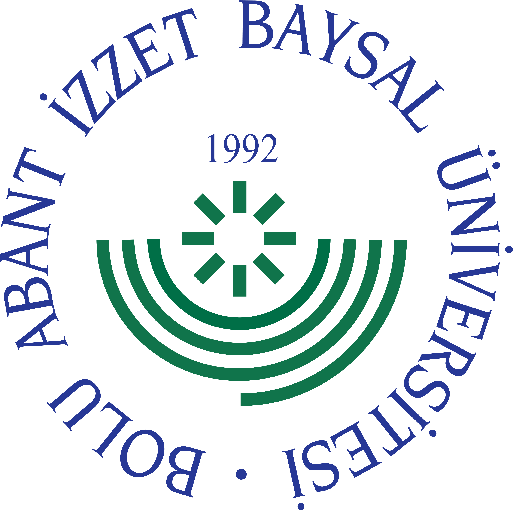 
     GÖREV YETKİ VE SORUMLULUK
FORMU     Bu formda açıklanan görev tanımını okudum. Görevimi burada belirtilen şekilde yerine getirmeyi kabul ediyorum.           ONAYLAYANDoküman NoGT - 047İlk Yayın TarihiBaskı NoRevizyon No/TarihBirimiAkademik BirimlerGörev UnvanıBölüm BaşkanıBağlı Olduğu YöneticiMüdür/Dekan YardımcısıYerine Vekalet Edecek KişiGörevlendirilen PersonelGörev, Yetki ve Sorumluluklar2547 sayılı Sayılı Yüksek Öğretim Kanununun ilgili akademik teşkilat yasasında belirtilen görevleri yapmak.Bölüm kurullarına başkanlık eder. Yüksekokul/Fakülte Kuruluna üyelik yapmak.Bölümün ihtiyaçlarını Makama yazılı olarak rapor eder. Makam ile bölüm arasındaki her türlü yazışmanın sağlıklı bir şekilde yapılmasını sağlar. Bölüme bağlı Anabilim dalları arasında eşgüdümü sağlar. Bölümün ders dağılımını öğretim elemanları arasında dengeli bir şekilde yapılmasını sağlar. Bölümde eğitim-öğretimin düzenli bir şekilde sürdürülmesini sağlar. Ek ders ve sınav ücret çizelgelerinin zamanında ve doğru bir biçimde hazırlanmasını sağlar. Bölümün eğitim-öğretimle ilgili sorunlarını tespit eder, Makama iletir. Bölümün değerlendirme ve kalite geliştirme çalışmalarını yürütür, raporları Makama sunar.Müdürlük/Dekanlık Kalite Birimi ile eşgüdümlü çalışarak Bölüme bağlı programların akredite edilme çalışmalarını yürütür. Eğitim-öğretimin ve bilimsel araştırmaların verimli ve etkili bir şekilde gerçekleşmesi amacına yönelik olarak Bölümdeki öğretim elemanları arasında bir iletişim ortamının oluşmasına çalışır. Bölümün ders dağılımın öğretim elemanları arasında dengeli ve makul bir şekilde yapılmasını sağlar, Bölümdeki dersliklerin, çalışma odalarının, atölyelerin, laboratuvarların ve ders araçgereçlerinin verimli, etkili, düzenli ve temiz olarak kullanılmasını sağlar. Bölümüne bağlı öğretim elemanlarının görev sürelerinin uzatılmasında dikkate alınmak üzere Bölüm görüşünü yazılı olarak Müdürlük Makamına bildirir. Müdürlük/Fakülte Akademik Genel Kurulu için Bölüm ile ilgili gerekli bilgileri sağlar. Her dönem başında ders kayıtlarının düzenli bir biçimde yapılmasını sağlar. Bölüm öğrencilerinin eğitim-öğretim sorunları ile yakından ilgilenir. Bölümündeki öğrenci-öğretim elemanı ilişkilerinin, eğitim-öğretimin amaçları doğrultusunda, düzenli ve sağlıklı bir şekilde yürütülmesini sağlar.Ders kayıtlarının düzenli bir biçimde yapılabilmesi için danışmanlarla toplantılar yapar.Lisans eğitim-öğretim ve sınav yönetmeliği ile yönergelerin ruhuna uygun bir şekilde uygulanmasını sağlar.Öğretim elemanlarının derslerini düzenli olarak yapmalarını sağlar.Eğitim-öğretimin ve bilimsel araştırmaların verimli ve etkili bir şekilde gerçekleşmesi amacına yönelik olarak Bölümdeki öğretim elemanları arasında uygun bir iletişim ortamının oluşmasına çalışır.Görevi ile ilgili süreçleri Üniversitemiz Kalite Politikası ve Kalite Yönetim Sistemi çerçevesinde, kalite hedefleri ve prosedürlerine uygun olarak yürütmek, Bağlı bulunduğu yönetici veya üst yöneticilerin, görev alanı ile ilgili vereceği diğer işleri iş sağlığı ve güvenliği kurallarına uygun olarak yapmak,Bölüm Başkanı, yukarıda yazılı olan bütün bu görevleri kanunlara ve yönetmeliklere uygun olarak yerine getirirken Müdüre/Dekana karşı sorumludur.UnvanıTarihAdı SoyadıİmzaUnvanıTarihAdı Soyadıİmza